Τίτλος Πράξης: «Συντήρηση του κεντρικού κτηρίου του Ανακτόρου του Νέστορος»Ο αρχαιολογικός χώρος του Ανακτόρου του Νέστορος βρίσκεται στον λόφο του Άνω Εγκλιανού πλησίον της Χώρας Τριφυλίας (Δήμος Πύλου Νέστορος) Μεσσηνίας. Είναι το καλύτερα σωζόμενο ανακτορικό συγκρότημα στην ηπειρωτική Ελλάδα κατά την Ύστερη Εποχή του Χαλκού (1680-1200 π.Χ.). Ήταν σπουδαίο διοικητικό, οικονομικό, πολιτικό και θρησκευτικό κέντρο του μυκηναϊκού βασιλείου της Πύλου. Καταστράφηκε το 1200 π.Χ. από πυρκαγιά, η οποία ωστόσο συνέβαλε στην διατήρηση εκατοντάδων πήλινων πινακίδων γραμμικής Β΄ γραφής που μας παρέχουν πολύτιμες πληροφορίες. Η ανακάλυψή του έγινε το 1939 από τον Carl Blegen και τον Κωνσταντίνο Κουρουνιώτη. Στις δεκαετίες του ΄50 και ΄60 έγινε σταδιακά η πλήρης αποκάλυψή του. Για την προστασία του η Ελληνική Αρχαιολογική Υπηρεσία κατασκεύασε μεταλλικό στέγαστρο και παράλληλα πραγματοποιήθηκαν περιορισμένης έκτασης εργασίες συντήρησης και μεγάλο μέρος των δαπέδων καλύφθηκε με κοσκινισμένο χώμα. Από το 2011 έως το 2015 το Υπουργείο Πολιτισμού υλοποίησε δύο μεγάλα συγχρηματοδοτούμενα έργα: την αντικατάσταση του παλαιού στεγάστρου και τη συνολική ανάδειξη του χώρου. Κατά τη διάρκεια της αντικατάστασης του στεγάστρου ελήφθησαν όλα τα απαραίτητα μέτρα προστασίας του κεντρικού ανακτορικού κτηρίου. Η παρούσα συγχρηματοδοτούμενη πράξη, που έχει ενταχθεί στο «Ε.Π. Πελοπόννησος 2014-2020» με φορέα υλοποίησης την Εφορεία Αρχαιοτήτων Μεσσηνίας και  προϋπολογισμό 250.000€, περιλαμβάνει επεμβάσεις και οι εργασίες κυρίως σωστικού χαρακτήρα, ώστε να ενισχυθεί επαρκώς  η προστασία του μνημείου. Συγκεκριμένα, προβλέπονται εργασίες αποκατάστασης σε τμήματα του Κεντρικού Κτηρίου, που χρήζουν άμεσης αντιμετώπισης: Συντήρηση τοιχοδομών, Στερέωση επιχρισμάτων επί λιθοδομών, Συντήρηση κεραμικών στοιχείων, Συντήρηση δαπέδων και Στερέωση ζωγραφικού διακόσμου. Επίσης, περιλαμβάνονται η φωτογραφική και σχεδιαστική τεκμηρίωση, η οργάνωση του φακέλου του έργου καθώς και οι ενέργειες πληροφόρησης και δημοσιότητας της Πράξης. Με την ολοκλήρωση της πράξης θα αντιμετωπιστούν αποτελεσματικά τα προβλήματα συντήρησης του κεντρικού κτηρίου του Ανακτόρου του Νέστορος. Το μνημείο θα αποδοθεί στους επισκέπτες, συμπεριλαμβανομένων των ατόμων ΑΜΕΑ, αποκαταστημένο. Το σύνολο των εργασιών θα καταγραφεί και θα τεκμηριωθεί το σύνολο των ευρημάτων. Το μνημείο θα αναδειχθεί με όλες τις ενέργειες πληροφόρησης και ενημέρωσης των επισκεπτών του, καθώς και τη με δημοσιοποίηση όλων των νέων ευρημάτων στην επιστημονική κοινότητα.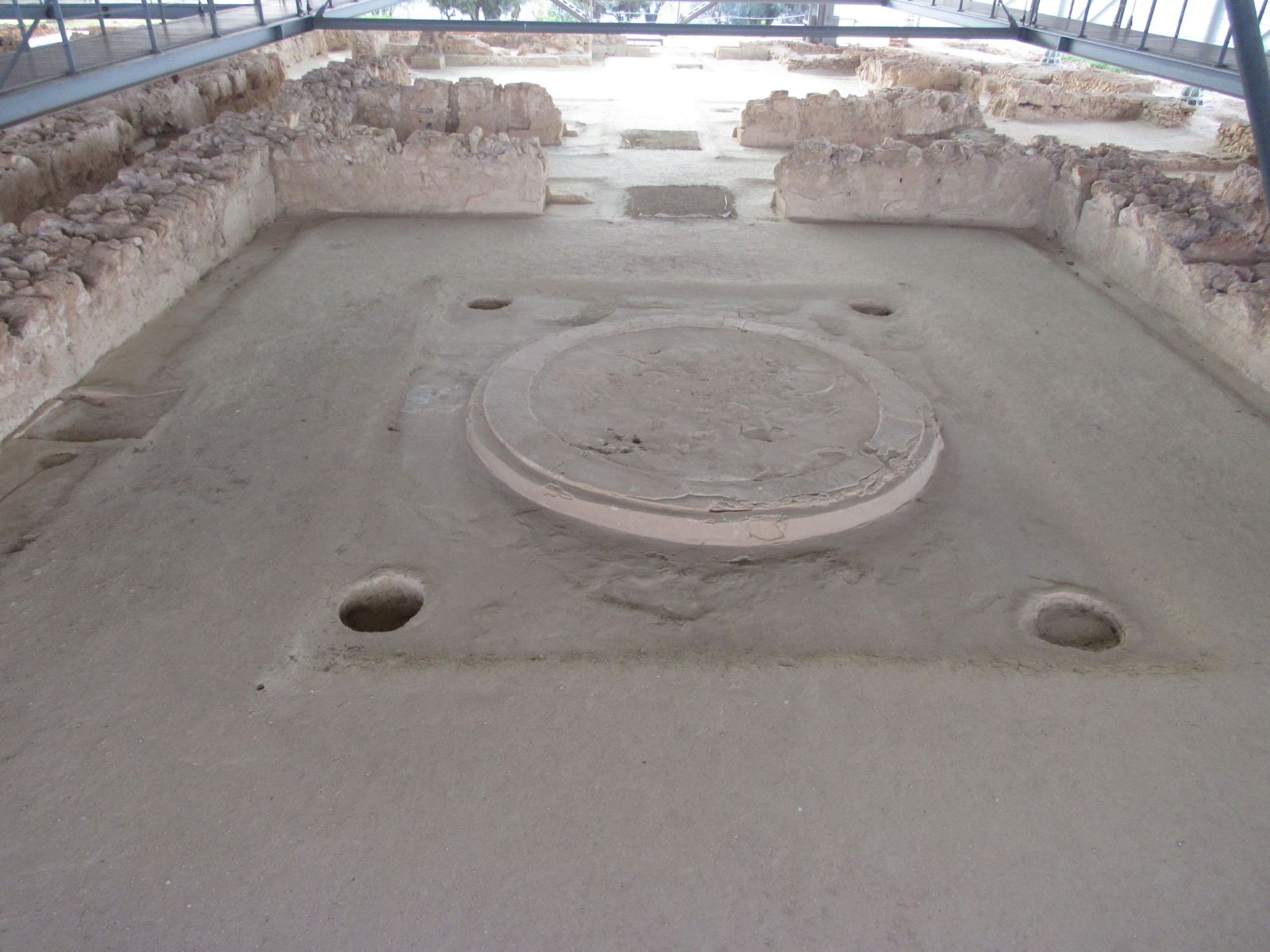 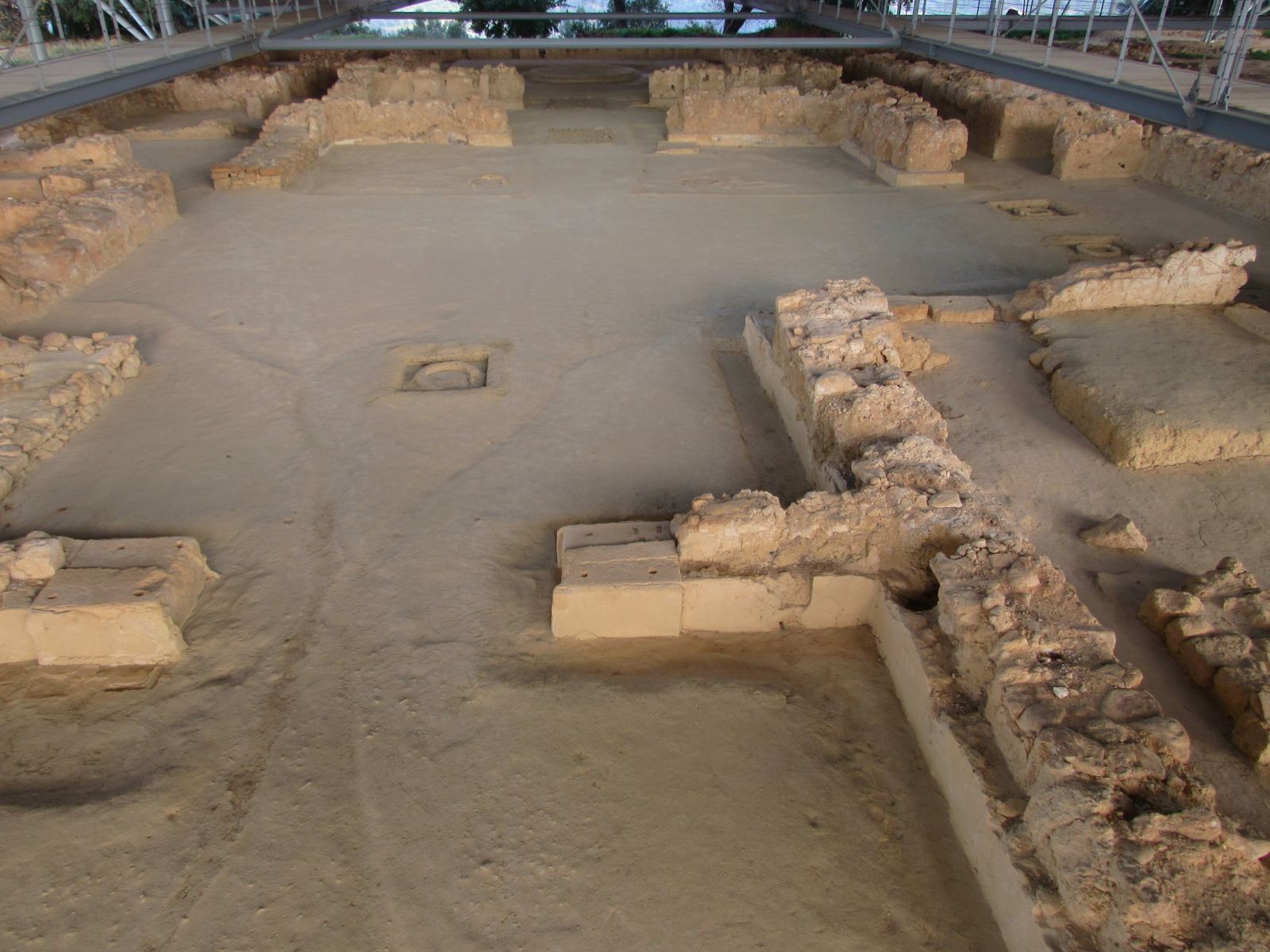 